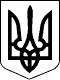 УКРАЇНАЖИТОМИРСЬКА ОБЛАСТЬНОВОГРАД-ВОЛИНСЬКА МІСЬКА РАДА МІСЬКИЙ ГОЛОВАРОЗПОРЯДЖЕННЯвід 23.03.2021 № 161(к)Про     проведення    конкурсу   на заміщення      вакантної      посади директора Новоград-Волинськогоміського центру соціальних служб       Керуючись пунктами 7, 19, 20 частини четвертої статті 42 Закону України „Про місцеве самоврядування в Україні”, статтею 10 Закону України „Про службу в органах місцевого самоврядування”, постановами Кабінету Міністрів України від 03.03.2020 № 200 „Про затвердження Положення про конкурсну комісію, умови та порядок проведення конкурсу на зайняття посади керівника надавача соціальних послуг державного/комунального сектору“,     від 01.06.2020 № 479 „Деякі питання діяльності центрів соціальних служб“, враховуючи розпорядження міського голови від 10.03.2021 №135(к) „Про звільнення Лапинської А.А.“:      1. Оголосити конкурс на заміщення вакантної посади директора Новоград-Волинського міського центру соціальних служб.      2. Встановити термін подання пропозицій щодо кандидатур до складу конкурсної комісії – 10 календарних днів з дня оприлюднення розпорядження про проведення конкурсу.      3. Відділу кадрів міської ради (Колесник Ж.О.) здійснити прийняття пропозицій щодо кандидатур до складу конкурсної комісії від суб'єктів системи надання соціальних послуг, визначених статтею 8 Закону України „Про соціальні послуги“, та не пізніше ніж через 15 календарних днів після оприлюднення розпорядження міського голови про проведення конкурсу підготувати пропозиції щодо затвердження персонального складу конкурсної комісії.      4. Затвердити перелік запитань для перевірки на знання норм відповідного законодавства України згідно додатку.      5. Відділу інформації та зв'язків з громадськістю міської ради оприлюднити на офіційному сайті Новоград-Волинської міської ради розпорядження міського голови про проведення конкурсу.      6. Контроль за виконанням цього розпорядження покласти на заступника міського голови Борис Н.П.Міський голова                           підпис існує                                  М.П.Боровець                                                                    Додаток                                                                 до  розпорядження міського голови                                                            від 23.03.2021   № 161(к)ПЕРЕЛІК запитань для перевірки на знання норм відповідного законодавства УкраїниЩо таке базові соціальні послуги? Їх види. (ст.ст. 1, 16 Закону України „Про соціальні послуги“).Чинники, що можуть зумовити складні життєві обставини. (ст.1 Закону України „Про соціальні послуги“)Хто є надавачами соціальних послуг? (ст.ст. 1, 13  Закону України „Про соціальні послуги“)Хто є отримувачами соціальних послуг? (ст.ст. 1, 12 Закону України „Про соціальні послуги)Якими нормативно-правовими актами регулюється сфера надання соціальних послуг? (ст.4 Закону України „Про соціальні послуги“)Мета створення та структура Реєстру надавачів та отримувачів соціальних послуг? (ст.15 Закону України „Про соціальні послуги“)Державні стандарти соціальних послуг? (ст.17 Закону України „Про соціальні послуги“)Які етапи ведення випадку? (ст.18 Закону України „Про соціальні послуги“)Основні цілі надання соціальних послуг. (ст.2 Закону України „Про соціальні послуги“)Основні принципи надання соціальних послуг. (ст.3 Закону України „Про соціальні послуги“)Що таке супервізія? (ст.1 Закону України „Про соціальні послуги“)Сфера дії Закону України «Про соціальні послуги». (ст.5 Закону України „Про соціальні послуги“)Оцінювання потреб особи/сім’ї у соціальних послугах. (ст.20 Закону України „Про соціальні послуги“)Що передбачає договір про надання соціальних послуг? (ст.22 ЗУ „Про соціальні послуги“)Порядок здійснення послуги, що надається екстрено (кризово). (ст.23 Закону України „Про соціальні послуги“)Надання соціальних послуг шляхом соціального замовлення. (ст.26 Закону України „Про соціальні послуги“)Основні завдання місцевого центру соціальних служб для сім’ї, дітей та молоді. (постанова Кабінету Міністрів України від 01.08.2013 року №573 „Про затвердження Загального положення про центр соціальних служб для сім’ї, дітей та молоді“)Зміст, обсяг, умови та порядок надання соціальної послуги соціального супроводу сімей (осіб), які перебувають у складних життєвих обставинах. (наказ Мінсоцполітики від 31.03.2016 року №318 „Про затвердження Державного стандарту соціального супроводу сімей (осіб), які перебувають у складних життєвих обставинах“)Міський голова				підпис існує		         М.П.Боровець